https://vk.com/kalinatercom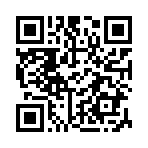 Группа Райкома профсоюзаhttps://vk.com/club135138714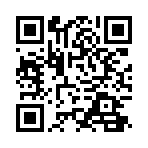 Профсоюзный театральный клубhttps://vk.com/club155134929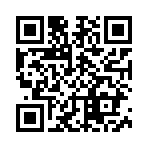 Клуб путешественников Райкома профсоюзаhttps://vk.com/kalincouncilteachers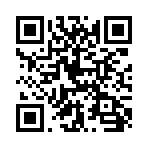 Совет молодых педагогов Калининского районаhttps://vk.com/smp.piter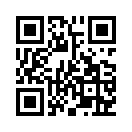 Совет молодых педагогов Санкт-Петербургаhttps://vk.com/edunion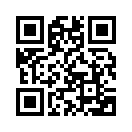 Профсоюз образования СПб и Лен.обл.https://vk.com/eseur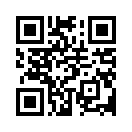 Общероссийский профсоюз образованияhttps://vk.com/smp_prof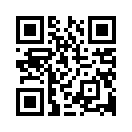 Молодежно-педагогическое движение Россииhttp://kalinprof.ru/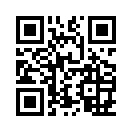 Сайт профсоюза работников образования Калининского районаhttps://www.t-obr.ru/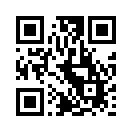 Сайт журнала публикаций статей педагоговhttp://www.ug.ru/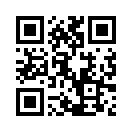 «Учительская газета»https://vk.com/uchitelskaya_gazeta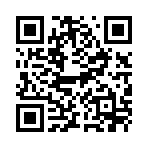 Группа Вконтакте «Учительская газета»http://www.eseur.ru/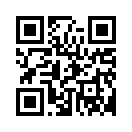 Сайт Общероссийского профсоюза образованияhttps://teacher-of-russia.ru/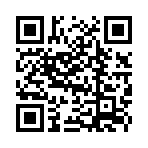 Сайт Всероссийского конкурса «Учитель года – России»https://урок.рф/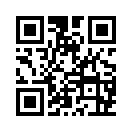 Педагогическое сообщество «Урок.рф»https://1sept.ru/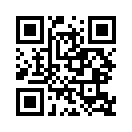 Издательский дом «1 сентября»http://school-collection.edu.ru/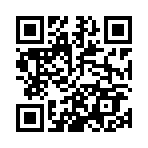 Единая коллекция цифровых образовательных ресурсовhttps://pedsovet.org/beta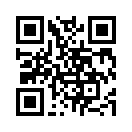 Всероссийский интернет портал - Педсоветhttps://foxford.ru/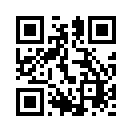 Фоксфорд – бесплатное дистанционное обучениеhttps://lecta.rosuchebnik.ru/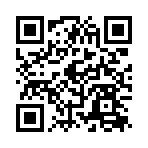 Доступ к обширной коллекции учебных и методических материалов (частично платный)